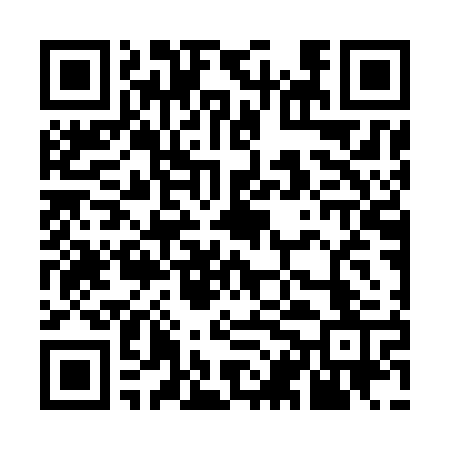 Ramadan times for Alpe Groppera, ItalyMon 11 Mar 2024 - Wed 10 Apr 2024High Latitude Method: Angle Based RulePrayer Calculation Method: Muslim World LeagueAsar Calculation Method: HanafiPrayer times provided by https://www.salahtimes.comDateDayFajrSuhurSunriseDhuhrAsrIftarMaghribIsha11Mon5:025:026:4212:324:336:236:237:5812Tue5:005:006:4012:324:346:256:257:5913Wed4:584:586:3912:324:356:266:268:0114Thu4:564:566:3712:324:366:276:278:0215Fri4:544:546:3512:314:376:296:298:0416Sat4:524:526:3312:314:396:306:308:0517Sun4:504:506:3112:314:406:316:318:0718Mon4:484:486:2912:304:416:336:338:0819Tue4:454:456:2712:304:426:346:348:1020Wed4:434:436:2512:304:436:366:368:1121Thu4:414:416:2312:304:446:376:378:1322Fri4:394:396:2112:294:456:386:388:1423Sat4:374:376:1912:294:466:406:408:1624Sun4:354:356:1712:294:476:416:418:1725Mon4:324:326:1512:284:486:426:428:1926Tue4:304:306:1312:284:496:446:448:2127Wed4:284:286:1112:284:506:456:458:2228Thu4:264:266:0912:274:516:466:468:2429Fri4:234:236:0712:274:526:486:488:2630Sat4:214:216:0512:274:536:496:498:2731Sun5:195:197:031:275:547:507:509:291Mon5:165:167:011:265:557:527:529:312Tue5:145:146:591:265:567:537:539:323Wed5:125:126:581:265:577:557:559:344Thu5:105:106:561:255:587:567:569:365Fri5:075:076:541:255:597:577:579:376Sat5:055:056:521:256:007:597:599:397Sun5:035:036:501:246:018:008:009:418Mon5:005:006:481:246:028:018:019:439Tue4:584:586:461:246:038:038:039:4410Wed4:554:556:441:246:038:048:049:46